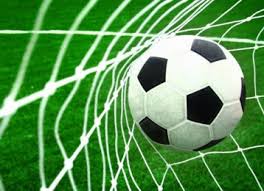 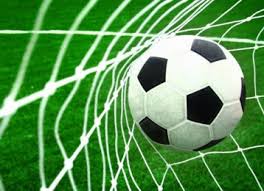 Nogomet 7. tedenPozdravljeni nogometaši. Upam, da vaša žoga ne stoji nekje v zaprašenem kotu. Verjamem, da jo kljub karanteni večkrat vzamete v roke in noge.Za ta teden sem vam pripravila nekaj izzivov žongliranja. Če žongliranja še niste vešči, poskusite narediti čim več odbojev ali pa naloge opravite z odbojem od tal. Ostali pa poskusite ŽONGLIRATI V DOLOČENEM RITMU:Izmenično leva in desna noga (1-1),2 krat ena, 1 krat druga noga (2-1),3 krat ena noga, 1 krat stegno,3 krat ena noga, 1 krat glava2 krat noga, 2 krat stegno, 2 krat glava…,izmenično v hoji in teku.Zaporedje žongliranja poskusite ponoviti 3 ali več krat.Učiteljica Tina